INSTRUCTIONS POUR LE DOSSIER D’ADMISSION 2022-2023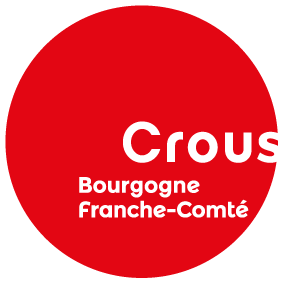 Tél : 03.45.34.85.07Mail : cite-alternance@crous-bfc.fr Le dossier doit être envoyé à :  Pôle Hébergement – Cité de l’Alternance Pavillon Bossuet – 8 avenue Alain Savary 21000 DIJONTOUT DOSSIER INCOMPLET NE SERA PAS PRIS EN COMPTE1/ DOCUMENTS A JOINDRELa convention de location complétée et signée ;1 fiche d’identité avec photo ;Le règlement intérieur signé ;Copie de votre contrat de professionnalisation ou d’apprentissage signé ou une promesse d’embauche ;Planning cours-entreprise établi lors de la signature de votre contrat ;Justificatif de scolarité (document à donner à votre arrivée) ;Règlement :des frais de réservation 88€: une fois le dossier complet un mail de confirmation vous demandera de vous acquitter du paiement de ce montant (via MSE brique « Proposition de logement » / « Payer 88€ ») Pour cela la création d’un compte MSE via https://www.messervices.etudiant.gouv.fr/envole/ est obligatoiredu dépôt de garantie de 150€ (via MSE brique « Cité U » puis « réservation en cours » puis « paiement du dépôt de garantie »).2/ VOTRE ARRIVEE AU POLE HEBERGEMENT Pour la remise des clés : Pavillon Bossuet – 8 avenue Alain Savary 21000 DIJON –  Tél : 03 45 34 86 56Uniquement pendant les horaires d’ouverture ci-dessousDu lundi au vendredi : de 6h30 à 20h45 Le week-end : de 9h à 12h et de 14h30 à 20h45Régler votre loyer avant votre arrivée via https://www.messervices.etudiant.gouv.fr/envole/(via MSE brique « Cité U » puis « Mon logement actuel »)Adresse de votre logement :Cité de l’Alternance, Pavillon Sully,11 Rue Edgar Faure21000 DIJON3/ EN CAS D’ANNULATIONVous avez jusqu’à 7 jours avant votre arrivée pour annuler votre réservation.Pour ceci, télécharger le document sur le site internet du CROUS www.crous-bfc.fr rubrique Cité de l’Alternance, et l’envoyer accompagné d’un RIB à votre nom.Fiche d’identitéCité de l’Alternance – STUDIO – Année 2022/2023CITE DE L’ALTERNANCERESIDENCE MONTMUZARDPAVILLON SULLY11 RUE EDGAR FAURE 21000 DIJONTél : 03 45 34 86 53Mail : cite-alternance@crous-bfc.frAdresse complète personnelle (n° et rue) : _______________________________________________________Code postal : ____________________________________     Ville : ___________________________________Prévisions d’études pour l’année universitaire 2022/2023 :Centre de formation (Centre de formation par alternance, CFA …) : ___________________________________Autre Etablissement : _______________________________________________________________________Etiez- vous déjà logé(e) en cité      OUI     NON                            Durant combien d’années : ________________Dans quelle résidence étiez-vous logé(e) l’année dernière : __________________________________________J’ai noté qu’en cas de désistement le montant de 88€ de la réservation restera acquise au prestataire si mon désistement intervient moins de 7 jours avant le début du séjour, si je ne me présente pas le jour de mon arrivée,si mon séjour est écourté suite au non-respect du calendrier d’hébergement, Fait à ________________________________________, le _____________________Je soussigné(e) :_________________________________________________________________Autorise la direction de la résidence à prendre toutes mesures d’urgence concernant une éventuelle hospitalisation.Déclare avoir pris connaissance du règlement intérieur et m’engage à le respecter.Signature de l’étudiant alternantNom : _____________________________________Prénoms : _____________________________________INE : ______________________________________Nationalité : ____________________________________Date de Naissance : __________________________Lieu de naissance : ______________________________Portable du résident : _________________________Mail du résident : ________________________________